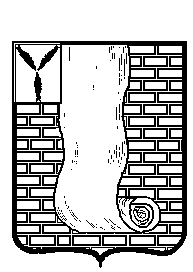 КРАСНОАРМЕЙСКОЕ РАЙОННОЕ СОБРАНИЕСАРАТОВСКОЙ ОБЛАСТИР Е Ш Е Н И ЕОб утверждении прейскуранта тарифов на платные услуги, предоставляемые муниципальным бюджетным учреждением дополнительного образования «Детско-юношеская спортивная школа № 1 г. Красноармейска Саратовской области»В соответствии с пунктом 4 части 1 статьи 17 Федерального закона от 
06.10.2003 № 131-ФЗ «Об общих принципах организации местного 
самоуправления в Российской Федерации», Уставом Красноармейского муниципального района Саратовской области, Красноармейское районное Собрание РЕШИЛО:1. Утвердить прейскурант тарифов на платные услуги, предоставляемые  муниципальным бюджетным учреждением дополнительного образования «Детско-юношеская спортивная школа № 1 г. Красноармейска Саратовской области», согласно приложению.2. Опубликовать  настоящее   решение  путем   размещения  на  официальном сайте администрации   Красноармейского   муниципального  района   в    информационно - телекоммуникационной сети «Интернет».3. Решение вступает в силу с даты его подписания и распространяется на правоотношения, возникшие с 1 октября 2022 года.Председатель  Красноармейскогорайонного Собрания                                                                     Л.В. ГерасимоваГлава Красноармейскогомуниципального района                                                                 А.И. ЗотовПриложение № 1 к решению Красноармейского районного Собрания от  03.10.2022  № 72ПРЕЙСКУРАНТ 
тарифов на платные услуги, предоставляемые 
Муниципальным бюджетным учреждением дополнительного образования «Детско-юношеская спортивная школа № 1 г. Красноармейска Саратовской области»        от 03.10.2022№72   от 03.10.2022№72 № п/пНаименование платной услугиНаименование платной услугиНаименование платной услугиСтоимость платной услуги (руб.)с человекаСтоимость платной услуги (руб.)с человекаСтоимость платной услуги (руб.)с человека12222022 -2023 г.2022 -2023 г.2022 -2023 г.Бассейн «Юность», г. Красноармейск, 5 микрорайон, д. 46Бассейн «Юность», г. Красноармейск, 5 микрорайон, д. 46Бассейн «Юность», г. Красноармейск, 5 микрорайон, д. 46Бассейн «Юность», г. Красноармейск, 5 микрорайон, д. 46Бассейн «Юность», г. Красноармейск, 5 микрорайон, д. 46Бассейн «Юность», г. Красноармейск, 5 микрорайон, д. 46Бассейн «Юность», г. Красноармейск, 5 микрорайон, д. 461Разовое посещение без сауны (взрослый билет)Разовое посещение без сауны (взрослый билет)Разовое посещение без сауны (взрослый билет)200,0200,0200,02Разовое посещение с сауной (взрослый билет)Разовое посещение с сауной (взрослый билет)Разовое посещение с сауной (взрослый билет)250,0250,0250,03Абонемент на 8 посещений без сауны в месяц (взрослый)Абонемент на 8 посещений без сауны в месяц (взрослый)Абонемент на 8 посещений без сауны в месяц (взрослый)880,0880,0880,04Абонемент на 4 посещений без сауны в месяц (взрослый)Абонемент на 4 посещений без сауны в месяц (взрослый)Абонемент на 4 посещений без сауны в месяц (взрослый)550,0550,0550,05Абонемент на 8 посещений с сауной в месяц (взрослый)Абонемент на 8 посещений с сауной в месяц (взрослый)Абонемент на 8 посещений с сауной в месяц (взрослый)1200,01200,01200,06Абонемент на 4 посещений с сауной в месяц (взрослый)Абонемент на 4 посещений с сауной в месяц (взрослый)Абонемент на 4 посещений с сауной в месяц (взрослый)700,0700,0700,07Разовое посещение без сауны (детский билет от 4 до 16 лет)Разовое посещение без сауны (детский билет от 4 до 16 лет)Разовое посещение без сауны (детский билет от 4 до 16 лет)160,0160,0160,08Разовое посещение с сауной (детский билет от 4 до 16 лет)Разовое посещение с сауной (детский билет от 4 до 16 лет)Разовое посещение с сауной (детский билет от 4 до 16 лет)200,0200,0200,09Абонемент на 8 посещений без сауны в месяц ( детский билет от 4 до 16 лет)Абонемент на 8 посещений без сауны в месяц ( детский билет от 4 до 16 лет)Абонемент на 8 посещений без сауны в месяц ( детский билет от 4 до 16 лет)650,0650,0650,010Абонемент на 4 посещений без сауны в месяц ( детский билет от 4 до 16 лет)Абонемент на 4 посещений без сауны в месяц ( детский билет от 4 до 16 лет)Абонемент на 4 посещений без сауны в месяц ( детский билет от 4 до 16 лет)400,0400,0400,011Абонемент на 8 посещений с сауной в месяц ( детский билет от 4 до 16 лет)Абонемент на 8 посещений с сауной в месяц ( детский билет от 4 до 16 лет)Абонемент на 8 посещений с сауной в месяц ( детский билет от 4 до 16 лет)800,0800,0800,012Абонемент на 4 посещений с сауной в месяц ( детский билет от 4 до 16 лет)Абонемент на 4 посещений с сауной в месяц ( детский билет от 4 до 16 лет)Абонемент на 4 посещений с сауной в месяц ( детский билет от 4 до 16 лет)500,0500,0500,013Абонемент пенсионный на 8 посещений в месяц( с 8-00ч. до 14-00ч. )Абонемент пенсионный на 8 посещений в месяц( с 8-00ч. до 14-00ч. )Абонемент пенсионный на 8 посещений в месяц( с 8-00ч. до 14-00ч. )700,0700,0700,014Абонемент пенсионный на 4 посещений в месяц (с 8-00ч. до 14-00ч. )Абонемент пенсионный на 4 посещений в месяц (с 8-00ч. до 14-00ч. )Абонемент пенсионный на 4 посещений в месяц (с 8-00ч. до 14-00ч. )500,0500,0500,015Прокат теннисного стола (за 1час с человека)Прокат теннисного стола (за 1час с человека)Прокат теннисного стола (за 1час с человека)100,0100,0100,016Прокат теннисной ракетки (за 1 час)Прокат теннисной ракетки (за 1 час)Прокат теннисной ракетки (за 1 час)50,050,050,017Разовое посещение без сауны организованной группы детей от 4 до 16 лет, с воспитателем (преподавателем). Разовое посещение без сауны организованной группы детей от 4 до 16 лет, с воспитателем (преподавателем). Разовое посещение без сауны организованной группы детей от 4 до 16 лет, с воспитателем (преподавателем). 70,070,070,0Многодетным семьям, инвалидам, семьям СОП 50% льгота на все услуги.Многодетным семьям, инвалидам, семьям СОП 50% льгота на все услуги.Многодетным семьям, инвалидам, семьям СОП 50% льгота на все услуги.Многодетным семьям, инвалидам, семьям СОП 50% льгота на все услуги.Многодетным семьям, инвалидам, семьям СОП 50% льгота на все услуги.Многодетным семьям, инвалидам, семьям СОП 50% льгота на все услуги.Многодетным семьям, инвалидам, семьям СОП 50% льгота на все услуги.Детям до 4 лет (при наличии свидетельства о рождении) услуги предоставляются БЕСПЛАТНОДетям до 4 лет (при наличии свидетельства о рождении) услуги предоставляются БЕСПЛАТНОДетям до 4 лет (при наличии свидетельства о рождении) услуги предоставляются БЕСПЛАТНОДетям до 4 лет (при наличии свидетельства о рождении) услуги предоставляются БЕСПЛАТНОДетям до 4 лет (при наличии свидетельства о рождении) услуги предоставляются БЕСПЛАТНОДетям до 4 лет (при наличии свидетельства о рождении) услуги предоставляются БЕСПЛАТНОДетям до 4 лет (при наличии свидетельства о рождении) услуги предоставляются БЕСПЛАТНОДетям сиротам услуги оказываются БЕСПЛАТНО.Детям сиротам услуги оказываются БЕСПЛАТНО.Детям сиротам услуги оказываются БЕСПЛАТНО.Детям сиротам услуги оказываются БЕСПЛАТНО.Детям сиротам услуги оказываются БЕСПЛАТНО.Детям сиротам услуги оказываются БЕСПЛАТНО.Детям сиротам услуги оказываются БЕСПЛАТНО.Занятия по пауэрлифтингу (с 18 лет и старше)Занятия по пауэрлифтингу (с 18 лет и старше)Занятия по пауэрлифтингу (с 18 лет и старше)Занятия по пауэрлифтингу (с 18 лет и старше)Занятия по пауэрлифтингу (с 18 лет и старше)Занятия по пауэрлифтингу (с 18 лет и старше)Занятия по пауэрлифтингу (с 18 лет и старше)111Разовое посещениеРазовое посещение70,070,0222Абонемент на 8 посещений в месяцАбонемент на 8 посещений в месяц450,0450,0Занятия по фитнес – аэробике ( с 18 лет и старше)Занятия по фитнес – аэробике ( с 18 лет и старше)Занятия по фитнес – аэробике ( с 18 лет и старше)Занятия по фитнес – аэробике ( с 18 лет и старше)Занятия по фитнес – аэробике ( с 18 лет и старше)Занятия по фитнес – аэробике ( с 18 лет и старше)Занятия по фитнес – аэробике ( с 18 лет и старше)11Абонемент на 16 посещений в месяцАбонемент на 16 посещений в месяцАбонемент на 16 посещений в месяц750,0750,0Стадион «Авангард» ледовый каток г. Красноармейск, ул. Кирова, д.9Стадион «Авангард» ледовый каток г. Красноармейск, ул. Кирова, д.9Стадион «Авангард» ледовый каток г. Красноармейск, ул. Кирова, д.9Стадион «Авангард» ледовый каток г. Красноармейск, ул. Кирова, д.9Стадион «Авангард» ледовый каток г. Красноармейск, ул. Кирова, д.9Стадион «Авангард» ледовый каток г. Красноармейск, ул. Кирова, д.9Стадион «Авангард» ледовый каток г. Красноармейск, ул. Кирова, д.91Прокат фигурных, хоккейных коньков (за 1 час)в т.ч. услуга по  сохранности обувиПрокат фигурных, хоккейных коньков (за 1 час)в т.ч. услуга по  сохранности обувиПрокат фигурных, хоккейных коньков (за 1 час)в т.ч. услуга по  сохранности обувиПрокат фигурных, хоккейных коньков (за 1 час)в т.ч. услуга по  сохранности обувиПрокат фигурных, хоккейных коньков (за 1 час)в т.ч. услуга по  сохранности обуви60,02Прокат хоккейных, фигурных коньков для коллективных посещений, не менее 10 человек(за 1 час)Прокат хоккейных, фигурных коньков для коллективных посещений, не менее 10 человек(за 1 час)Прокат хоккейных, фигурных коньков для коллективных посещений, не менее 10 человек(за 1 час)Прокат хоккейных, фигурных коньков для коллективных посещений, не менее 10 человек(за 1 час)Прокат хоккейных, фигурных коньков для коллективных посещений, не менее 10 человек(за 1 час)40,03Пользование льда на своих конькахПользование льда на своих конькахПользование льда на своих конькахПользование льда на своих конькахПользование льда на своих коньках40,04Сохранность обуви, лиц посещающих каток на своих конькахСохранность обуви, лиц посещающих каток на своих конькахСохранность обуви, лиц посещающих каток на своих конькахСохранность обуви, лиц посещающих каток на своих конькахСохранность обуви, лиц посещающих каток на своих коньках10,05Прокат лыжного комплекта (лыжи, ботинки, палки) за 1 час Прокат лыжного комплекта (лыжи, ботинки, палки) за 1 час Прокат лыжного комплекта (лыжи, ботинки, палки) за 1 час Прокат лыжного комплекта (лыжи, ботинки, палки) за 1 час Прокат лыжного комплекта (лыжи, ботинки, палки) за 1 час 100,0Многодетным семьям, инвалидам, семьям СОП 50% льгота на все услуги.Многодетным семьям, инвалидам, семьям СОП 50% льгота на все услуги.Многодетным семьям, инвалидам, семьям СОП 50% льгота на все услуги.Многодетным семьям, инвалидам, семьям СОП 50% льгота на все услуги.Многодетным семьям, инвалидам, семьям СОП 50% льгота на все услуги.Многодетным семьям, инвалидам, семьям СОП 50% льгота на все услуги.Многодетным семьям, инвалидам, семьям СОП 50% льгота на все услуги.Детям до 4 лет   со своими  коньках  услуга предоставляется БЕСПЛАТНОДетям до 4 лет   со своими  коньках  услуга предоставляется БЕСПЛАТНОДетям до 4 лет   со своими  коньках  услуга предоставляется БЕСПЛАТНОДетям до 4 лет   со своими  коньках  услуга предоставляется БЕСПЛАТНОДетям до 4 лет   со своими  коньках  услуга предоставляется БЕСПЛАТНОДетям до 4 лет   со своими  коньках  услуга предоставляется БЕСПЛАТНОДетям до 4 лет   со своими  коньках  услуга предоставляется БЕСПЛАТНОДетям сиротам услуги оказываются БЕСПЛАТНО.Детям сиротам услуги оказываются БЕСПЛАТНО.Детям сиротам услуги оказываются БЕСПЛАТНО.Детям сиротам услуги оказываются БЕСПЛАТНО.Детям сиротам услуги оказываются БЕСПЛАТНО.Детям сиротам услуги оказываются БЕСПЛАТНО.Детям сиротам услуги оказываются БЕСПЛАТНО.